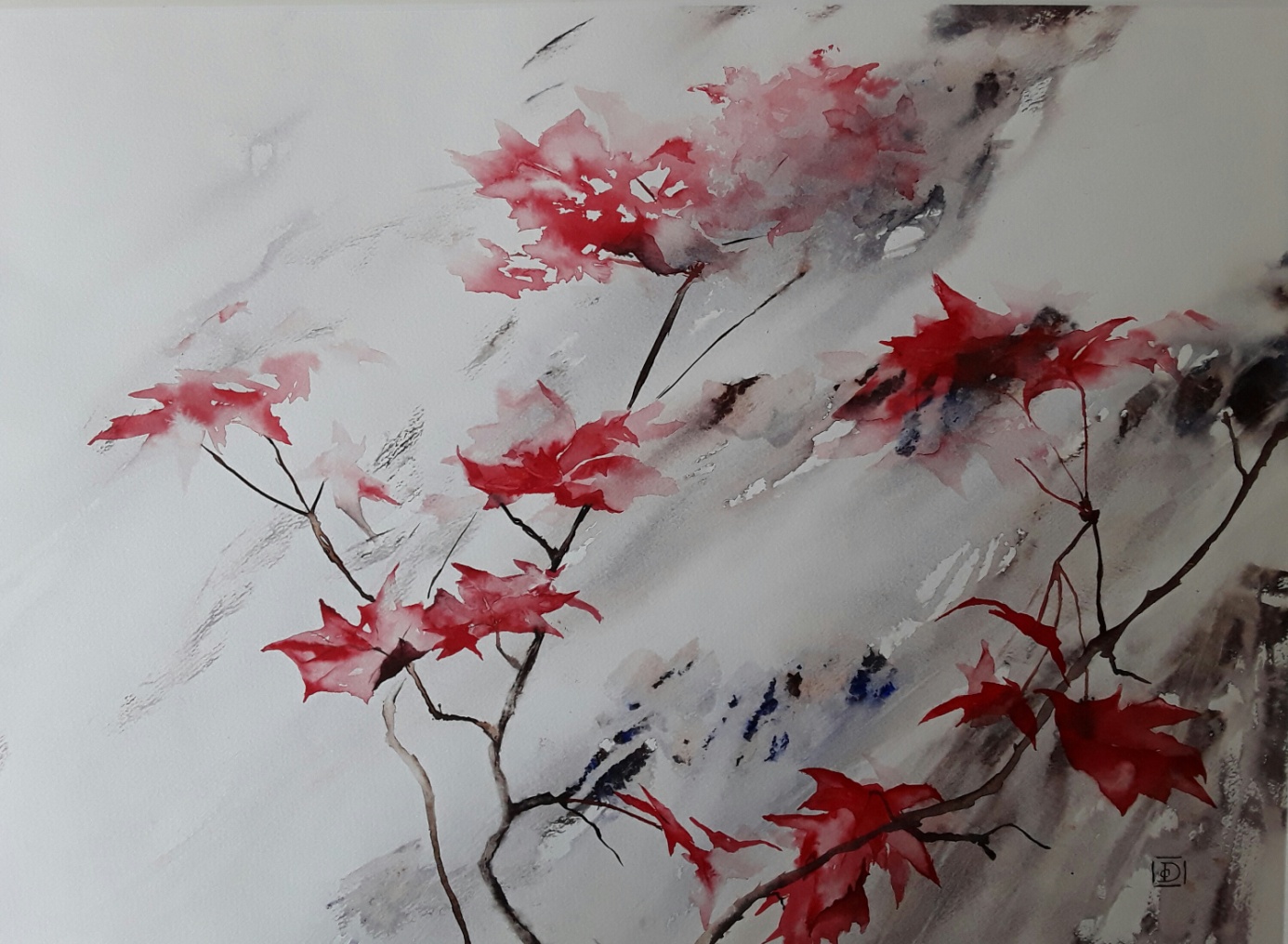 STAGE AQUARELLE/ SAMEDI 8 FEVRIER 2020Objectifs : Développer sa créativité et découvrir de nouvelles façon de peindre à l’aquarelle.Comment atteindre ces objectifs ? : En utilisant des papiers résistants à l’eau et en associant encre de Chine et aquarelle. Ce stage sera en deux parties 1) expérimentations et apprentissages le matin 2) réalisation d’une aquarelle en « pas à pas » avec l’artiste l’après midi.Public : tout public ; Horaires/lieu : de 9h à 12h et de 13h à 16h (possibilité de déjeuner sur place)Coût : 60 € + 5 € par jour réduit à 60 € pour les Orléanais, feuilles fourniesLieu : atelier St Marceau 117 rue Saint Marceau 45100 Orléans Accès : Tram arrêt la croix saint marceau Contact et inscription :Delphine duchesne Tél : 06 09 23 12 97 ;www.delphineduchesne.com